RawhideLyrics – Ned Washington, composed by Dimitri Tiomkin 1958Originally recorded by Frankie Laine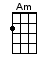 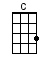 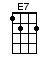 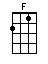 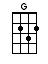 INTRO:  / 1 2 / 1 2 /[Am] / [Am] / [Am] / [Am] /[Am] Rollin’ rollin’ rollin’[Am] Rollin’ rollin’ rollin’[Am] Rollin’ rollin’ rollin’[Am] Rollin’ rollin’ rollin’Raw-[Am]hide [Am] / [Am] / [Am] /[Am] / [Am] / [Am] / [Am]Keep [Am] rollin' rollin' rollin' [C] though the streams are swollen[C] Keep them dogies rollin', Rawhide [C]Through [Am] rain and wind and weather [G] hell bent for [Am] leather[G] Wishin' my [F] gal was by my [E7] side [E7][Am] All the things I'm missin'Good [G] vittles [F] love, and [Am] kissin'Are [G] waitin’ at the [Am] end [G] of my [Am] ride [Am]CHORUS:Move 'em [Am] on (head 'em up)Head 'em [E7] up (move 'em on)Move 'em [Am] on (head 'em up)Raw-[E7]hideCut 'em [Am] out (ride 'em in)Ride 'em [E7] in (cut 'em out)Cut 'em [Am] out ride 'em [F] in Raw-[Am]hide / [Am] / [Am] / [Am] /[Am] / [Am] / [Am] / [Am]Keep [Am] movin' movin' movin' [C] though they're disapprovin'[C] Keep them dogies movin', Rawhide [C]Don't [Am] try to understand 'emJust [G] rope 'em [F] throw, and [Am] brand 'em[G] Soon we'll be [F] livin’ high and [E7] wide [E7][Am] My heart's calculatin', my [G] true love [F] will be [Am] waitin'Be [G] waitin' at the [Am] end [G] of my [Am] ride [Am]CHORUS:Move 'em [Am] on (head 'em up)Head 'em [E7] up (move 'em on)Move 'em [Am] on (head 'em up)Raw-[E7]hideCut 'em [Am] out (ride 'em in)Ride 'em [E7] in (cut 'em out)Cut 'em [Am] out - ride 'em [F] in [E7] Raw-[Am]hide                                                                            (Rollin’ rollin’ [Am] rollin’)[Am] Rollin’ rollin’ rollin’[Am] Rollin’ rollin’ rollin’[Am] Rollin’ rollin’ rollin’Raw-[Am]hide [Am] / [Am] /[Am] / [Am] / [Am] / [Am]  RAWHIDE!www.bytownukulele.ca